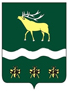 Российская Федерация Приморский крайЯковлевский муниципальный районМУНИЦИПАЛЬНЫЙ КОМИТЕТНОВОСЫСОЕВСКОГО СЕЛЬСКОГО ПОСЕЛЕНИЯ  РЕШЕНИЕ 08 сентября   2022  года                            с. Новосысоевка                                               № 75«О назначении публичных слушаний по проекту решения Муниципального комитета Новосысоевского сельского поселения «О внесении изменений и дополнений в Устав Новосысоевского сельского поселения»В соответствии с п.10 статьи 35,п.4,п.5 статьи 44 Федерального закона от 06 октября 2003 года № 131-ФЗ «Об общих принципах организации местного самоуправления в Российской Федерации», Положением о публичных слушаниях в Новосысоевском сельском поселении, принятым решением муниципального комитета Новосысоевского сельского поселения   от 08.08.2007 года № 93, на основании п.4, п.5 статьи 14, п. 6.1 статьи 20 Устава Новосысоевского сельского поселения, муниципальный комитет Новосысоевского сельского поселенияРЕШИЛ:1 .Назначить по инициативе муниципального комитета Новосысоевского сельского поселения публичные слушания по проекту решения муниципального комитета Новосысоевского сельского поселения «О внесении изменений и дополнений в Устав Новосысоевского сельского поселения» (приложение) на   28.09.2022 года.2. Определить место проведения публичных слушаний – здание администрации Новосысоевского сельского поселения, время проведения – 11.00 часов.3. Установить, что предложения от граждан и юридических лиц принимаются муниципальным комитетом Новосысоевского сельского поселения в письменном виде по адресу: с. Новосысоевка ул. Кооперативная, 20А со дня опубликования по  27.09.2022 года.4. Определить, что право участвовать в публичных слушаниях имеют граждане, обладающие избирательным правом, проживающие на территории Новосысоевского сельского поселения.5. Сформировать комиссию (оргкомитет) по учету и обработке замечаний и предложений по внесению изменений и дополнений в Устав Новосысоевского сельского поселения поступающих от населения и общественных организаций в количестве четырех человек, в состав которой включить от Муниципального комитета Новосысоевского сельского поселения Казанцеву Т.Г..- депутата Муниципального комитета, Кудрявцеву Г.В.. – депутата Муниципального комитета. От Администрации Новосысоевского сельского поселения Лутченко А.В. – Главу поселения, Бабюк Н.Ю. –главного специалиста администрации   Новосысоевского сельского поселения.6. Настоящее решение подлежит опубликованию в печатном общественно-информационном издании Новосысоевского сельского поселения «Новости поселения» и размещению на официальном сайте администрации Новсысоевского сельского поселения.7. Настоящее решение вступает в силу со дня его официального опубликования.Глава                                                                                                                 А.В.ЛУТЧЕНКОНовосысоевского сельского поселения                    подпись                      расшифровка подписиПриложениек решению муниципального комитетаот 08 сентября 2022 года № 75Российская Федерация Приморский крайЯковлевский муниципальный районМУНИЦИПАЛЬНЫЙ КОМИТЕТНОВОСЫСОЕВСКОГО СЕЛЬСКОГО ПОСЕЛЕНИЯпроект РЕШЕНИЕ         _______ 2022 года                   с. Новосысоевка                         №  - НПА«О внесении изменений и дополнений в Устав Новосысоевского сельского поселения Яковлевского муниципального района»В целях приведения Устава Новосысоевского сельского поселения Яковлевского муниципального района в соответствие с Федеральным законом от 14.03.2022  № 60-ФЗ  «О внесении изменений в отдельные законодательные акты Российской Федерации», руководствуясь пунктом 6 подпункта 6.1 статьи 20 Устава Новосысоевского сельского поселения, муниципальный комитет Новосысоевского сельского поселенияРЕШИЛ:1. Внести в Устав Новосысоевского сельского поселения принятый решением Муниципального комитета Новосысоевского сельского поселения № 12 от 11 января 2006 года («Новости поселения»,2006 год №1) следующие изменения:1) в части 5 статьи 10 слова «избирательная комиссия поселения» заменить словами «территориальная избирательная комиссия.»;          2) в подпунктах а,б пункта 2 части 3.2 статьи 30 слова «избирательной комиссии муниципального образования,» заменить словами «территориальной избирательной комиссии,»;          3) статью 36 признать утратившей силу.;          4) в части 6 статьи 38 слова «избирательной комиссии Новосысоевского сельского поселения» заменить словами «территориальной избирательной комиссии.».    2. Направить настоящее решение в Управление Министерства юстиции Российской Федерации по Приморскому краю для государственной регистрации.3. Настоящее решение подлежит опубликованию в печатном общественно-информационном издании Новосысоевского сельского поселения «Новости поселения» и размещению на официальном сайте администрации Новосысоевского сельского поселения после государственной регистрации.4. Настоящее решение вступает в силу со дня его официального опубликования Глава                                                                                           А.В. Лутченко                             Новосысоевского сельского поселения           подпись                расшифровка подписи